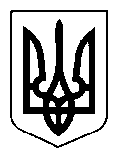 УКРАЇНАЩАСЛИВЦЕВСЬКА  СІЛЬСЬКА  РАДАГЕНІЧЕСЬКОГО  РАЙОНУ  ХЕРСОНСЬКОЇ ОБЛАСТІ РІШЕННЯСX  СЕСІЇ   VІІ   СКЛИКАННЯвід_19.02.2020 р._ №  2098_Про внесення  змін  до  рішення CVIII   сесії Щасливцевської сільської ради VІІ скликання  від 24 грудня 2019 року № 1980«Про  бюджет  села  Щасливцеве  на 2020 рік».  Відповідно до статей  22,23,72, 78, 85, 91 та статті 101 Бюджетного кодексу України та керуючись статтею 26 Закону України « Про місцеве самоврядування в Україні»,  сільська рада ВИРІШИЛА:1. Внести зміни до рішення CVIII сесії Щасливцевської сільської ради  VІІ скликання  від 24 грудня 2019 року № 1980 «Про  бюджет  села  Щасливцеве на 2020 рік», а саме:1.1.Спрямувати  вільний  залишок  коштів,  який  склався   станом   на    01 січня 2020 року на рахунку загального фонду сільського бюджету, на покриття дефіциту загального фонду сільського бюджету в сумі                 299100 гривень, згідно з додатком 1 до цього рішення. 1.2. Спрямувати   залишок   коштів,   який   склався   станом   на              01 січня 2020 року на рахунку спеціального фонду (бюджету розвитку) сільського бюджету  на покриття дефіциту спеціального фонду (бюджету розвитку)  сільського бюджету в сумі 1000000 гривень, згідно з додатком  1 до цього  рішення. 1.3. Збільшити видатки сільського бюджету на суму 1299100 гривень, у тому числі: видатки загального фонду на суму 299100 гривень та видатки спеціального фонду (бюджету розвитку) на суму 1000000 гривень, згідно з додатком 2 до цього рішення. 1.4. Внести зміни до додатку № 4 до рішення CVIII сесії Щасливцевської сільської ради  VІІ скликання  від 24 грудня 2019 року № 1980 «Про  бюджет  села  Щасливцеве на 2020 рік» міжбюджетні трансферти на 2020 рік, які фінансуватимуться за рахунок коштів Щасливцевського сільського бюджету, згідно з додатком 3 до цього рішення.1.5. Внести зміни до додатку № 5 до рішення  CVIII сесії Щасливцевської сільської ради  VІІ скликання  від 24 грудня 2019 року № 1980 «Про  бюджет  села  Щасливцеве на 2020 рік» переліком об’єктів, видатки на які у 2020 році будуть проводитися за рахунок коштів спеціального фонду (бюджету розвитку) сільського бюджету, згідно з додатком 4 до цього рішення.1.6. Внести зміни до додатку № 6 до рішення  CVIII сесії Щасливцевської сільської ради  VІІ скликання  від 24 грудня 2019 року № 1980 «Про  бюджет  села  Щасливцеве на 2020 рік» переліком місцевих (регіональних) програм, які фінансуватимуться за рахунок коштів Щасливцевського сільського бюджету, згідно з додатком 5 до цього рішення.2.Головному   бухгалтеру сільської  ради  Слойковій Н. М. внести   відповідні  зміни  до  бюджетних призначень  сільського  бюджету  на  2020 рік.3.Контроль за виконанням покласти на постійну депутатську  комісію з  питань  бюджету, управління комунальною власністю.Сільський голова                                                           В. ПЛОХУШКО